ABSOLUTELY LIKE NEW IN EVERY WAY – EXCEPT FOR THE PRICE! FOLDING SEATS IN LATEST PIPER CONFIGURATION ELEGANT THREE-TONE PAINT AND DUNE LEATHER SEATINGAIRCRAFT HAS NEW STYLE MOTOR MOUNT AND NEW STYLE FUEL SENDERSWE PROVIDE COMPLETE TURNKEY SERVICE—PREBUYS, INSURANCE APPROVED TRAINING, DELIVERY AND WE TAKE TRADES! STATUS AIRFRAME TOTAL TIME: 570 HOURSENGINE TOTAL TIME: 570 HOURSPROPELLER TOTAL TIME: 464 HOURS SINCE OVERHAUL—MAY OF 2014ANNUAL: JANUARY 2019 BY PREMIER AIRCRAFT SERVICE PER PIPER INSPECTION GUIDEALL TIME LIFE ITEMS UP TO DATESEE FRED AHLES FOR DESCRIPTION OF PRIOR DAMAGE HISTORYEXTERIOR/INTERIORELEGANT PAINT COLORS– WHITE OVER METALLIC BLACK WITH METALLIC GOLD TRIM—LIKE NEWDARK TAN LEATHER SEATSDELUXE SIX SEAT CLUB INTERIOR GROUPBUILT-IN EXECUTIVE WRITING TABLEAVIONICSGARMIN G1000 AVIONICS SUITE:SYNTHETIC VISION10” PFD - PILOT AND CO-PILOT SINGLE15” MFDGMA-1347 AUDIO PANELDUAL GIA-63W NAV/COM/GPS WAAS ENABLEDDUAL GDC 74A AIR DATA COMPUTERSGTX 33 TRANSPONDER#1GWX-68 WEATHER RADARGCU-476 KEYPADGDL 69A SATELLITE RADIO/WEATHER RECEIVER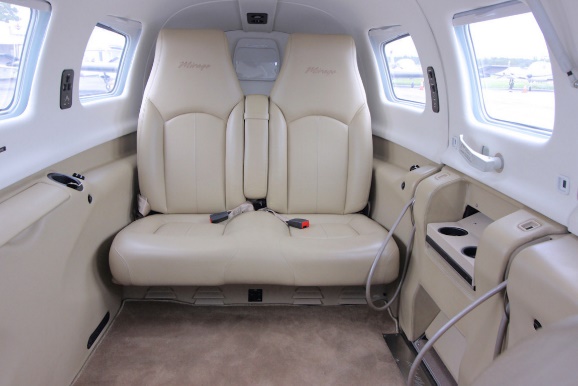 JEPPESSEN CHARTVIEWGARMIN FLITECHARTS AND SAFE TAXISTAND-BY FLIGHT INSTRUMENTSENHANCED SITUATIONAL AWARENESS PACKAGEFLIGHT INTO KNOWN ICING (FIKI)AUTOPILOTGFC 700 AUTOPILOT WITH GMC-710 AP CONTROLLERADDITIONAL EQUIPMENTAMSAFE SEATBELTS - PILOT AND COPILOT POSITIONSSPEED BRAKESYAW DAMPER SYSTEMPIPERAIRE AIR CONDITIONING HARDWIRED COCKPIT FOR BOSE HEADSETSLONG RANGE FUEL TANKS—140 GALLONS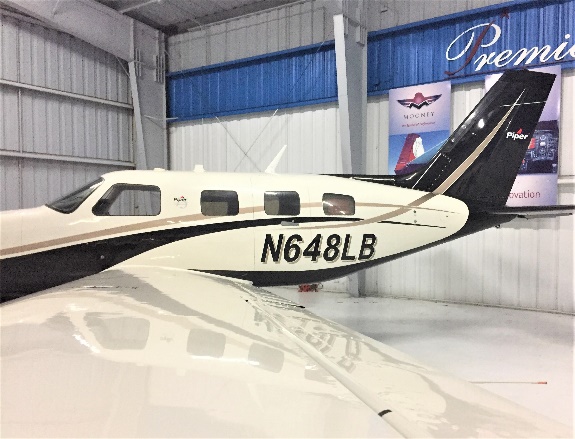 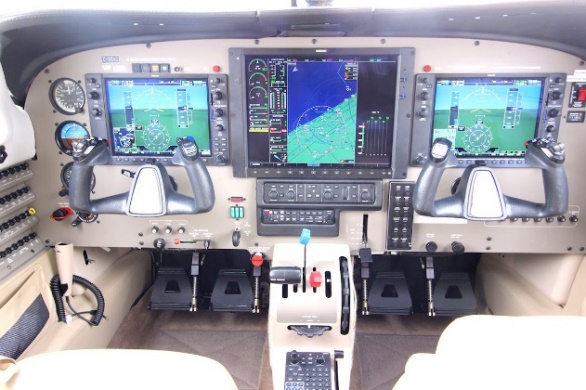 